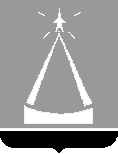 СОВЕТ ДЕПУТАТОВГОРОДСКОГО ОКРУГА ЛЫТКАРИНОРЕШЕНИЕ14.12.2023 № 422/49г.о. ЛыткариноО внесении изменений и дополнений в Решение Совета депутатов городского округа Лыткарино «Об утверждении бюджета городского округа Лыткарино на  2023 год и на плановый период 2024 и 2025 годов В соответствии с Бюджетным кодексом Российской Федерации, с учетом уведомлений Министерства экономики и финансов Московской области о предоставлении межбюджетных трансфертов, а также с учетом необходимости решения первоочередных задач муниципального образования «Городской округ Лыткарино Московской области», Совет депутатов городского округа Лыткарино РЕШИЛ:1. Утвердить изменения и дополнения в бюджет городского округа Лыткарино на  2023 год и  на плановый  период 2024 и 2025 годов (прилагается).2. Направить настоящие изменения и дополнения в бюджет городского округа Лыткарино на  2023 год  и  на плановый  период 2024 и 2025 годов Главе городского округа  Лыткарино для подписания и  опубликования в газете «Лыткаринские вести».3. Разместить настоящее решение в сети Интернет на официальном сайте муниципального образования.Председатель Совета депутатов городского округа Лыткарино                                                             Е.В. СерёгинУтвержденоРешением Совета депутатов городского округа Лыткариноот 14.12.2023  № 422/49ИЗМЕНЕНИЯ И ДОПОЛНЕНИЯ В БЮДЖЕТ ГородСКОГО ОКРУГА ЛЫТКАРИНО НА 2023 ГОД и НА плановый период 2024 и 2025 годов(утвержденный Решением Совета депутатов г.о. Лыткарино от 15.12.2022 № 286/35, с учетом изменений и дополнений, внесенных Решением Совета депутатов городского округа Лыткарино от 12.01.2023 № 304/37, от 30.03. 2023 № 318/40, от 25.05.2023 №345/42, от 29.06.2023 №350/43,                          от 27.07.2023 №366/44, от 26.10.2023 №400/47, от 15.11.2023 №415/48)Статью 1 изложить в следующей редакции:«1. Утвердить основные характеристики бюджета городского округа Лыткарино  на 2023 год:а)  общий объем доходов бюджета городского округа Лыткарино                      в сумме 4 126 106,2 тыс. рублей, в том числе объем межбюджетных трансфертов,      получаемых из бюджета Московской области в сумме 2 615 258,5 тыс. рублей; б) общий объем расходов бюджета городского округа Лыткарино                           в сумме  4 094 889,2 тыс. рублей;в) профицит бюджета городского округа Лыткарино в сумме                               31 217,0 тыс. рублей.2. Утвердить основные характеристики бюджета городского округа Лыткарино на плановый период 2024 и 2025 годов:а) общий объем доходов бюджета городского округа Лыткарино                       на 2024 год в сумме 4 203 892,9 тыс. рублей, в том числе объем межбюджетных трансфертов, получаемых из бюджета Московской области, в сумме                 2 943 300,5 тыс. рублей и на 2025 год в сумме 2 249 686,7 тыс. рублей, в том числе объем межбюджетных трансфертов, получаемых из бюджета Московской области в сумме 1 089 557,3 тыс. рублей;б) общий объем расходов бюджета городского округа Лыткарино                        на 2024 год в сумме 4 201 642,9 тыс. рублей, в том числе условно            утвержденные расходы  в сумме 31 458,6 тыс. рублей  и на 2025 год в сумме                                2 246 394,3 тыс. рублей,  в том числе условно утвержденные расходы в сумме 57 842,0 тыс. рублей; в) профицит бюджета городского округа Лыткарино на 2024 год                             в сумме 2 250,0 тыс. рублей, профицит бюджета городского округа Лыткарино                  на 2025 год в сумме 3 292,4 тыс. рублей.3. Направить профицит бюджета городского округа Лыткарино                                           в плановом периоде 2024 и 2025 годов на погашение муниципального долга.4. Утвердить общий объем бюджетных ассигнований, направляемых                        на исполнение публичных нормативных обязательств на 2023 год и  на плановый период 2024 и 2025 годов в сумме 16 978,0 тыс. рублей ежегодно.».2. Пункт 1 статьи 9 изложить в следующей редакции: «1. Установить, что в целях оказания поддержки объединениям граждан, участвующим в охране общественного порядка и создания условий                            для деятельности народных дружин, в расходах бюджета городского округа Лыткарино на 2023 год и на плановый период  2024 и 2025 годов                                    на основании  статьи 16 Федерального закона от  06.10.2003 №131-ФЗ                         «Об общих принципах организации местного самоуправления в Российской Федерации»,  статьи 1 Закона  Московской  области от 21.01.2015                              №2/2-15-ОЗ «Об отдельных вопросах участия граждан в охране общественного порядка на территории Московской области» предусмотрены средства                         в сумме 64,8 тыс. рублей в 2024 и 2025 годах соотвенно в виде субсидии на материально-техническое обеспечение деятельности местной общественной организации «Лыткаринская Народная Дружина», участвующей в охране общественного порядка на территории городского округа Лыткарино.».  Пункт 1 статьи 10 изложить в следующей редакции:« 1. Установить, что в расходах бюджета городского округа Лыткарино предусматриваются средства на предоставление субсидий юридическим лицам, индивидуальным предпринимателям, осуществляющим управление многоквартирными домами на территории городского округа Лыткарино,                           на возмещение части затрат, связанных с  выполненным ремонтом подъездов                       в многоквартирных домах:  на 2023 год  в сумме     996,6 тыс. рублей; на 2024 год  в сумме  5 772,0 тыс. рублей; на 2025 год  в сумме  5 676,0 тыс. рублей.».В пункте 1 Статьи 13 число «85 593,5» заменить числом «83 523,5»,  число «78 317,5» заменить числом «76 247,5». Внести соответствующие изменения и дополнения в приложения                         к бюджету городского округа Лыткарино на 2023 год и на плановый период 2024 и 2025 годов:- в Приложение 1 «Поступление доходов в бюджет городского округа Лыткарино на 2023 год и на плановый период 2024 и 2025 годов», изложив его в редакции согласно Приложению 1 к настоящим изменениям и дополнениям;- в Приложение 2 «Распределение бюджетных ассигнований по разделам, подразделам, целевым статьям (муниципальным программам городского округа Лыткарино и непрограммным направлениям деятельности), группам и подгруппам видов расходов классификации расходов бюджета городского округа Лыткарино на 2023 год и на плановый период 2024 и 2025 годов», изложив его в редакции согласно Приложению 2 к настоящим изменениям и дополнениям;- в Приложение 3 «Ведомственная  структура расходов  бюджета  городского округа  Лыткарино на  2023  год и плановый период 2024 и 2025 годов», изложив его в редакции согласно Приложению 3 к настоящим изменениям и дополнениям;- в Приложение 4 «Распределение бюджетных ассигнований по целевым статьям (муниципальным программам городского округа Лыткарино и непрограммным направлениям деятельности), группам и подгруппам видов расходов классификации расходов бюджета городского округа Лыткарино на 2023 год и на плановый период 2024 и 2025 годов», изложив его в редакции согласно Приложению 4 к настоящим изменениям и дополнениям;- в Приложение 5 «Расходы  бюджета  городского округа  Лыткарино по  разделам и подразделам  классификации  расходов  бюджетов на  2023 год и плановый период 2024 и 2025 годов», изложив его в редакции согласно Приложению 5 к настоящим изменениям и дополнениям;- в Приложение 7 «Источники внутреннего финансирования дефицита бюджета городского округа Лыткарино на 2023 год и на плановый период 2024 и 2025 годов», изложив его в редакции согласно Приложению 6 к настоящим изменениям и дополнениям;- в Приложение 11 «Направление расходования и объем средств межбюджетных трансфертов, предоставляемых из бюджета Московской области бюджету городского округа Лыткарино на 2023 год и на плановый период 2024 и 2025 годов», изложив его в редакции согласно Приложению 7 к настоящим изменениям и дополнениям.Глава городского округа Лыткарино 		                      		      К.А. Кравцов 